РОССИЙСКАЯ ФЕДЕРАЦИЯБЕЛГОРОДСКАЯ ОБЛАСТЬ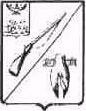 ОБЩЕСТВЕННАЯ ПАЛАТАСТАРООСКОЛЬСКОГО ГОРОДСКОГО ОКРУГАШестое пленарное заседаниеРЕШЕНИЕ16 декабря 2014 г.									№22О состоянии задолженности предприятий Старооскольского городского округа по уплате страховых взносов на обязательное пенсионное и обязательное медицинское страхование и принимаемых мерах по ее погашениюЗаслушав и обсудив информацию начальника УПФР в г.Старый Оскол и Старооскольском районе Березуцкой И.Д. «О состоянии задолженности предприятий Старооскольского городского округа по уплате страховых взносов на обязательное пенсионное и обязательное медицинское страхование и принимаемых мерах по ее погашению», Общественная палатаРЕШИЛА:1. Принять к сведению информацию начальника УПФР в г.Старый Оскол и Старооскольском районе Березуцкой И.Д. «О состоянии задолженности предприятий Старооскольского городского округа по уплате страховых взносов на обязательное пенсионное и обязательное медицинское страхование и принимаемых мерах по ее погашению».2. Рекомендовать предприятиям, имеющим задолженность по уплате страховых взносов на обязательное пенсионное и обязательное медицинское страхование, произвести погашение задолженности в кратчайший срок.3. Направить настоящее решение в адрес работодателей, имеющих соответствующую задолженность.Председатель Общественной палатыСтарооскольского городского округа				 В.М.Рассолов